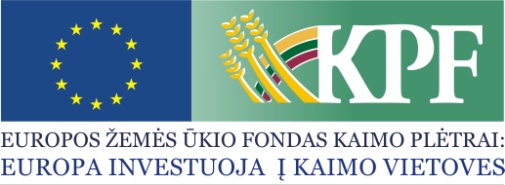 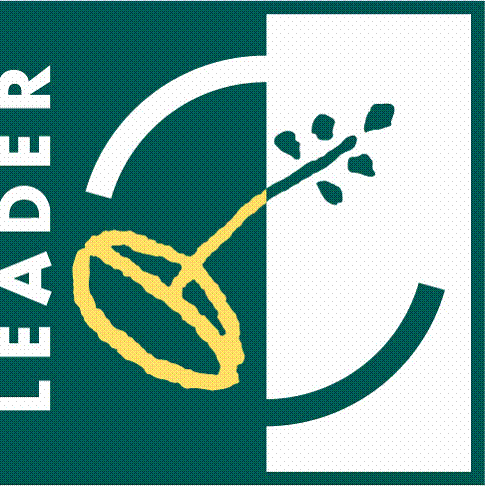 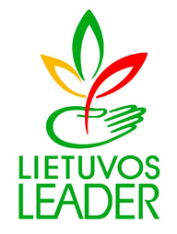 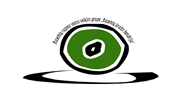 KVIETIMAS TEIKTI VIETOS PROJEKTUS Nr. 15Raseinių rajono vietos veiklos grupė „Raseinių krašto bendrija“ kviečia teikti paprastus kaimo vietovių vietos projektus pagal kaimo vietovių vietos plėtros strategijos „Raseinių  rajono vietos veiklos grupės Raseinių krašto bendrija“ teritorijos 2015 – 2023 m. vietos plėtros strategija“ vietos plėtros strategijos (toliau – VPS) priemonę:Bendra kvietimo teikti vietos projektus suma 103151,05 Eur iš EŽŪFKP ir Lietuvos Respublikos valstybės biudžeto lėšų. Vietos projektų finansavimo sąlygų aprašai skelbiami šiose interneto svetainėse: www.raseiniuvvg.lt ir www.nma.lt. Kvietimas teikti vietos projektus galioja nuo 2022 m. gegužės 23 d. 8.00 val. iki 2022 m. birželio 27 d. 17.00 val.Vienintelis tinkamas vietos projektų paraiškų pateikimo būdas laikomas vietos projekto paraiškos pateikimas el. paštu. Pasirašyta kvalifikuotu elektroniniu parašu paraiška siunčiama elektroniniu paštu vvgraseiniai@gmail.com.Karantino ar ekstremaliosios situacijos dėl COVID-19 ligos (koronaviruso infekcijos) plitimo grėsmės metu, tik tuo atveju, jei pareiškėjas yra saviizoliacijoje bei neturi galimybės paraiškos bei prašomų dokumentų pasirašyti kvalifikuotu elektroniniu parašu, paramos paraiška ir prašomi dokumentai gali būti pateikti ir Raseinių rajono vietos veiklos grupės „Raseinių krašto bendrija“ el. paštu vvgraseiniai@gmail.com, pateikiant nepasirašytą paramos paraišką ir skenuotus prašomus dokumentus. Kartu pareiškėjas pateikia saviizoliacijos faktą dėl COVID-19 aplinkybių patvirtinantį dokumentą. Per 10 (dešimt) darbo dienų nuo paramos paraiškos ir prašomų dokumentų pateikimo el. paštu pareiškėjas paramos paraišką ir prašomus dokumentus pateikia pasirašytus kvalifikuotu elektroniniu parašu, juos siųsdamas el. paštu. Kvalifikuotu elektroniniu parašu pasirašytos paraiškos ir prašomų dokumentų turinys turi visiškai atitikti el. paštu (be parašo) pateiktos paraiškos ir papildomų dokumentų turinį. Jeigu pateikiami paraiška ir dokumentai ar jų turinys skiriasi, vadovaujamasi pirminių, el. paštu pateiktos paraiškos (be parašo) ir pateiktų papildomų dokumentų turiniu. Jeigu pareiškėjas per 10 (dešimt) darbo dienų Raseinių rajono vietos veiklos grupei „Raseinių krašto bendrija“ nepateikia kvalifikuotu el. parašu pasirašytos paramos paraiškos ir papildomų dokumentų, paramos paraiška išregistruojama. Vietos projektų paraiškos ir jų priedai turi būti užpildyti lietuvių kalba, kartu su vietos projekto paraiška teikiami priedai turi būti sudaryti lietuvių kalba arba kartu turi būti pateikiamas jų vertimas į lietuvių kalbą, patvirtintas vertimo paslaugas teikiančių kompetentingų įstaigų ar pareiškėjo. Per vieną konkrečios VPS priemonės ir (arba) veiklos srities paramos paraiškų priėmimo laikotarpį vietos projekto paraiškos teikėjas gali pateikti vieną vietos projekto paraišką (išskyrus išimtis, nurodytas Vietos projektų administravimo taisyklių 69 punkte). Informacija apie kvietimą teikti vietos projektus ir vietos projektų įgyvendinimą teikiama Raseinių rajono vietos veiklos grupės „Raseinių krašto bendrija“ būstinėje adresu Vytauto Didžiojo g.1, Raseiniai, elektroniniu paštu vvgraseiniai@gmail.com. Už informacijos teikimą atsakingi asmenys: VPS administravimo vadovė – viešųjų ryšių specialistė Irena Dapkuvienė, mob. 8 615 28 409, VPS administratorė Donata Nyderytė, mob. 8 601 02 603, VPS finansininkė  – viešųjų ryšių specialistė Ginta Balsienė mob. 8 615 25 009.„Bendradarbiavimas”, veiklos sritis „Bendradarbiavimas įgyvendinant vietos lygio populiarinimo veiklą, skirtą trumpoms tiekimo grandinėms bei vietos rinkoms plėtoti“ (kodas LEADER-19.2-16.4)Remiama veikla: horizontalus ir vertikalus tiekimo grandinės dalyvių bendradarbiavimas, kuriant ir plėtojant trumpas tiekimo grandines ir vietos rinką bei vietos lygmens rinkodaros veikla, susijusi su trumpų tiekimo grandinių ir vietos rinkų plėtra.„Bendradarbiavimas”, veiklos sritis „Bendradarbiavimas įgyvendinant vietos lygio populiarinimo veiklą, skirtą trumpoms tiekimo grandinėms bei vietos rinkoms plėtoti“ (kodas LEADER-19.2-16.4)Tinkami vietos projektų vykdytojai: Žemės ūkio ir maisto sektoriuose veikiantys juridiniai ir fiziniai asmenys (ūkininkai, žemės ūkio ir maisto produktų gamintojai ir perdirbėjai, VVG teritorijos vietovėse veikiančios MVĮ)„Bendradarbiavimas”, veiklos sritis „Bendradarbiavimas įgyvendinant vietos lygio populiarinimo veiklą, skirtą trumpoms tiekimo grandinėms bei vietos rinkoms plėtoti“ (kodas LEADER-19.2-16.4)Kvietimui skiriama VPS paramos lėšų suma 103151,05 Eur Didžiausia galima parama vienam vietos projektui įgyvendinti 76 560 Eur „Bendradarbiavimas”, veiklos sritis „Bendradarbiavimas įgyvendinant vietos lygio populiarinimo veiklą, skirtą trumpoms tiekimo grandinėms bei vietos rinkoms plėtoti“ (kodas LEADER-19.2-16.4)Paramos vietos projektui įgyvendinti lyginamoji dalis: juridiniams arba fiziniams asmenims, atitinkantiems labai mažai įmonei keliamus reikalavimus iki 70 proc., kitiems tinkamiems pareiškėjams iki 50 proc.„Bendradarbiavimas”, veiklos sritis „Bendradarbiavimas įgyvendinant vietos lygio populiarinimo veiklą, skirtą trumpoms tiekimo grandinėms bei vietos rinkoms plėtoti“ (kodas LEADER-19.2-16.4)Finansavimo šaltiniai: EŽŪFKP ir Lietuvos Respublikos valstybės biudžeto lėšos